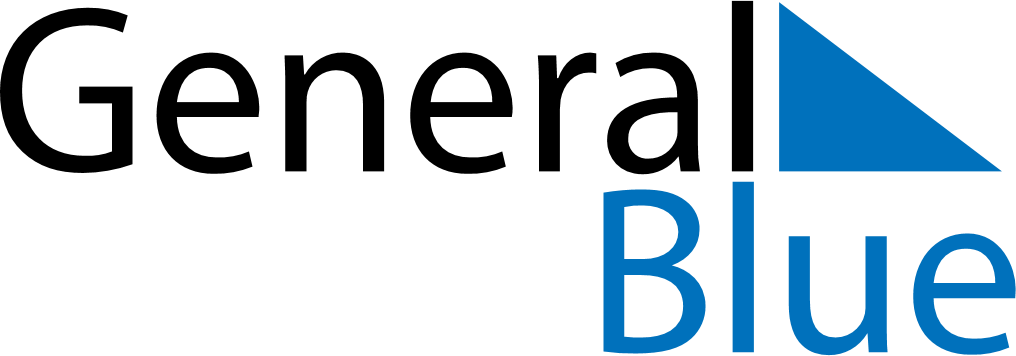 November 2024November 2024November 2024November 2024November 2024November 2024Mosty, Grodnenskaya, BelarusMosty, Grodnenskaya, BelarusMosty, Grodnenskaya, BelarusMosty, Grodnenskaya, BelarusMosty, Grodnenskaya, BelarusMosty, Grodnenskaya, BelarusSunday Monday Tuesday Wednesday Thursday Friday Saturday 1 2 Sunrise: 8:20 AM Sunset: 5:49 PM Daylight: 9 hours and 28 minutes. Sunrise: 8:22 AM Sunset: 5:47 PM Daylight: 9 hours and 25 minutes. 3 4 5 6 7 8 9 Sunrise: 8:24 AM Sunset: 5:45 PM Daylight: 9 hours and 21 minutes. Sunrise: 8:26 AM Sunset: 5:44 PM Daylight: 9 hours and 17 minutes. Sunrise: 8:28 AM Sunset: 5:42 PM Daylight: 9 hours and 13 minutes. Sunrise: 8:30 AM Sunset: 5:40 PM Daylight: 9 hours and 10 minutes. Sunrise: 8:32 AM Sunset: 5:38 PM Daylight: 9 hours and 6 minutes. Sunrise: 8:34 AM Sunset: 5:36 PM Daylight: 9 hours and 2 minutes. Sunrise: 8:36 AM Sunset: 5:35 PM Daylight: 8 hours and 59 minutes. 10 11 12 13 14 15 16 Sunrise: 8:38 AM Sunset: 5:33 PM Daylight: 8 hours and 55 minutes. Sunrise: 8:39 AM Sunset: 5:31 PM Daylight: 8 hours and 51 minutes. Sunrise: 8:41 AM Sunset: 5:30 PM Daylight: 8 hours and 48 minutes. Sunrise: 8:43 AM Sunset: 5:28 PM Daylight: 8 hours and 44 minutes. Sunrise: 8:45 AM Sunset: 5:26 PM Daylight: 8 hours and 41 minutes. Sunrise: 8:47 AM Sunset: 5:25 PM Daylight: 8 hours and 38 minutes. Sunrise: 8:49 AM Sunset: 5:23 PM Daylight: 8 hours and 34 minutes. 17 18 19 20 21 22 23 Sunrise: 8:51 AM Sunset: 5:22 PM Daylight: 8 hours and 31 minutes. Sunrise: 8:52 AM Sunset: 5:21 PM Daylight: 8 hours and 28 minutes. Sunrise: 8:54 AM Sunset: 5:19 PM Daylight: 8 hours and 25 minutes. Sunrise: 8:56 AM Sunset: 5:18 PM Daylight: 8 hours and 22 minutes. Sunrise: 8:58 AM Sunset: 5:17 PM Daylight: 8 hours and 19 minutes. Sunrise: 8:59 AM Sunset: 5:15 PM Daylight: 8 hours and 16 minutes. Sunrise: 9:01 AM Sunset: 5:14 PM Daylight: 8 hours and 13 minutes. 24 25 26 27 28 29 30 Sunrise: 9:03 AM Sunset: 5:13 PM Daylight: 8 hours and 10 minutes. Sunrise: 9:05 AM Sunset: 5:12 PM Daylight: 8 hours and 7 minutes. Sunrise: 9:06 AM Sunset: 5:11 PM Daylight: 8 hours and 4 minutes. Sunrise: 9:08 AM Sunset: 5:10 PM Daylight: 8 hours and 2 minutes. Sunrise: 9:09 AM Sunset: 5:09 PM Daylight: 7 hours and 59 minutes. Sunrise: 9:11 AM Sunset: 5:08 PM Daylight: 7 hours and 57 minutes. Sunrise: 9:12 AM Sunset: 5:07 PM Daylight: 7 hours and 55 minutes. 